甘肃卫生职业学院2024年单位预算公开情况说明 目    录第一部分  单位基本概况一、 单位职责二、 机构设置情况第二部分 2024年单位预算情况说明三、 收支总体情况四、一般公共预算情况五、一般公共预算财政拨款“三公”经费、培训费、会议费等情况六、一般公共预算财政拨款机关运行经费情况七、政府采购安排情况八、国有资产占用情况九、其他重要事项情况说明十、预算绩效管理情况十一、名词解释第三部分 2024年单位预算公开表一、单位收支总体情况表二、单位收入总体情况表三、单位支出总体情况表四、财政拨款收支总体情况表五、财政拨款支出表六、一般公共预算支出情况表七、一般公共预算基本支出情况表八、一般公共预算财政拨款“三公”经费、会议费、培训费支出情况表九、一般公共预算财政拨款机关运行经费表十、政府性基金预算支出情况表十一、部门管理转移支付表十二、国有资本经营预算支出情况表十三、单位整体支出绩效目标表和项目支出绩效目标表前言按照《中华人民共和国预算法》《中华人民共和国预算法实施条例》以及财政部《地方预决算公开操作规程》《关于推进部门所属单位预算公开的指导意见》和《中共甘肃省委办公厅 甘肃省人民政府办公厅关于进一步推进预算公开工作的实施方案》要求，现将2024年部门预算公开如下：一、单位职责甘肃卫生职业学院为专科层次、以全日制普通高等教育为主，中职教育、中高职贯通教育、成人教育、继续教育和短期培训为辅，学历教育和非学历教育为一体的高等职业技术学校。学校突出公益属性，以就业为导向，走产学研结合的办学之路，努力形成以临床医学、口腔医学、中医学、护理、助产、药学、中药学、医学影像技术、医学检验技术、康复技术、卫生管理等专业为主、多学科交叉通融的综合学科门类体系，面向甘肃经济社会发展，培养高技能应用型人才。二、机构设置情况（一）机关内设机构学校内设党政管理机构16个，分别为：党委办公室、党委组织科、党委宣传科、纪委办公室、学院办公室、人事科、教务科、学生工作科、财务科、科研科、招生办公室、实习就业科、国有资产管理科、后勤管理科、离退休干部管理科、保卫科。群团机构按有关规定设置，教学、教辅、科研机构由学校自主设置，学校下设临床护理学院、中医药学院、医学技术学院、马克思主义学院、基础医学院、公共基础学院6个二级学院和工会、继续教育中心、国际交流中心、附属医院门诊部、信息中心、校团委、心理健康中心、督导评估室、图书馆、双高办公室。（二）参照公务员法管理单位本部门没有参照公务员法管理的单位。（三）直属事业单位公益二类单位1个，具体为：甘肃卫生职业学院。三、单位收支总体情况按照预算管理有关规定，2024年单位收支包括机关预算和直属单位预算在内的汇总情况。2024年单位收支总预算26,720.98万元。按照综合预算的原则，单位所有收入和支出均纳入单位预算管理。收入包括：一般公共预算拨款收入、教育专户收入、其他收入、非财政性单位结转结余；支出包括：教育支出、科学技术支出、社会保障和就业支出、卫生健康支出、住房保障支出。（一）收入预算2024年收入预算26,720.98万元（详见单位预算公开表1，2）。包括：一般公共预算收入15,836.45万元，占59.27%；政府性基金预算收入0.00万元，占0.00%；上年结转收入3,806.03万元，占14.24%；其他收入7,078.50万元，占26.49%。（二）支出预算2024年支出预算26,720.98万元（详见单位预算公开表3）。其中：基本支出14,638.30万元，占54.79%；项目支出8,276.65万元，占30.97%；上年结转收入3,806.03万元，占14.24%。四、一般公共预算情况2024年一般公共预算支出15,836.45万元，包括：教育支出13,686.34万元、科学技术支出40.00万元、社会保障和就业支出822.14万元、卫生健康支出810.99万元、住房保障支出476.98万元。具体安排情况如下（详见单位（单位）预算公开表4,5,6,7）：（一）基本支出2024年基本支出7,979.80万元，比2023年预算增加37.20万元，增长0.47%，增长的主要原因是公用经费增加。其中：人员经费支出6,120.09万元，主要包括：基本工资、津贴补贴、奖金、绩效工资、机关事业单位基本养老保险缴费、职业年金缴费、职工基本医疗保险缴费、公务员医疗补助缴费、其他社会保障缴费、住房公积金、退休费、生活补助、医疗费补助。公用经费支出1,859.71万元，主要包括：办公费、水费、电费、取暖费、物业管理费、差旅费、维修（护）费、委托业务费、其他商品和服务支出。（二）项目支出2024年一般公共预算项目支出7,856.65万元，比2023年预算增加3,416.20万元，增长76.93%，增长的主要原因是现代职业教育专项资金（含职教园区学校建设和共享区运行经费）拨款增加,年初预算增加学生资助补助资金、校园政治思想宣传工作经费、高校大学生创新创业专项资金、学校德智体美劳发展经费项目。经济社会发展项目3个，主要是教育科技创新专项、现代职业教育专项资金（含职教园区学校建设和共享区运行经费）、校园政治思想宣传工作经费。保障运转经费1个，主要是办学补助。其他项目7个，主要是大学生应征入伍补助经费、高校大学生创新创业专项资金、省属院校学生军事训练补助经费、乡村医生订单定向培养项目、学生资助补助资金、学校德智体美劳发展经费、中医药专项。（三）支出功能分类说明1、教育支出（类）职业教育（款）中等职业教育（项）：2024年预算数为101.57万元，较2023年预算增加101.57万元，增长100.00%，增长的主要原因是增加了项目支出学生资助补助资金。2、教育支出（类）职业教育（款）高等职业教育（项）：2024年预算数为13,584.77万元，较2023年预算增加3,377.82万元，增长33.09%，增长的主要原因是现代职业教育专项资金（含职教园区学校建设和共享区运行经费）拨款增加,年初预算增加学生资助补助资金、校园政治思想宣传工作经费、高校大学生创新创业专项资金、学校德智体美劳发展经费项目。3、科学技术支出（类）科技条件与服务（款）技术创新服务体系（项）：2024年预算数为40.00万元，较2023年预算增加2.00万元，增长5.26%，增长的主要原因是教育科技创新专项2023年财政一般公共预算拨款38万元，2024年40万，较2023年预算增加2.00万元。4、社会保障和就业支出（类）行政事业单位养老支出（款）事业单位离退休（项）：2024年预算数为24.30万元，较2023年预算减少12.72万元，下降34.36%，主要原因是2024年预算系统我校离退休人员减少。5、社会保障和就业支出（类）行政事业单位养老支出（款）机关事业单位基本养老保险缴费支出（项）：2024年预算数为527.50万元，较2023年预算减少3.21万元，下降0.60%，主要原因是2024年在职人数329人，2023年在职人数331人，较2023年减少2人。6、社会保障和就业支出（类）行政事业单位养老支出（款）机关事业单位职业年金缴费支出（项）：2024年预算数为263.75万元，较2023年预算减少1.60万元，下降0.60%，主要原因是2024年在职人数329人，2023年在职人数331人，较2023年减少2人。7、社会保障和就业支出（类）其他社会保障和就业支出（款）其他社会保障和就业支出（项）：2024年预算数为6.59万元，较2023年预算减少0.04万元，下降0.60%，主要原因是2024年在职人数329人，2023年在职人数331人，较2023年减少2人。8、卫生健康支出（类）中医药（删除）（款）中医（民族医）药专项（删除）（项）：2024年预算数为0.00万元，较2023年预算减少3.00万元，下降100.00%，主要原因是相关支出所列科目调整，有关项目调整至其他科目安排。9、卫生健康支出（类）行政事业单位医疗（款）事业单位医疗（项）：2024年预算数为282.12万元，较2023年预算减少12.26万元，下降4.16%，主要原因是2024年在职人数329人，2023年在职人数331人，较2023年减少2人,以及政策性调整。10、卫生健康支出（类）行政事业单位医疗（款）公务员医疗补助（项）：2024年预算数为131.87万元，较2023年预算减少17.39万元，下降11.65%，主要原因是2024年在职人数329人，2023年在职人数331人，较2023年减少2人，以及政策性调整。11、卫生健康支出（类）中医药事务（款）中医（民族医）药专项（项）：2024年预算数为3.00万元，较2023年预算增加3.00万元，增长100.00%，增长的主要原因是相关支出所列科目调整，有关项目调整至卫生健康支出（类）中医药事务（款）中医（民族医）药专项（项）科目安排。12、卫生健康支出（类）其他卫生健康支出（款）其他卫生健康支出（项）：2024年预算数为394.00万元，较2023年预算增加18.00万元，增长4.79%，增长的主要原因是乡村医生订单定向培养项目拨款增加。13、住房保障支出（类）住房改革支出（款）住房公积金（项）：2024年预算数为476.98万元，较2023年预算增加1.23万元，增长0.26%，增长的主要原因是根据政策住房公积金支出拨款数增加。五、单位一般公共预算财政拨款“三公”经费、培训费、会议费等情况（一）“三公”经费情况说明“三公”经费预算0.00万元，与2023年预算持平。1．因公出国（境）费用0.00万元，与2023年预算持平，主要原因是一般公共预算财政拨款未安排相关支出。2．公务接待费0.00万元，与2023年预算持平，主要原因是一般公共预算财政拨款未安排相关支出。3．公务用车购置及运行维护费0.00万元（其中：公务用车购置0.00万元，公务用车运行维护费0.00万元），与2023年预算持平，主要原因是2023年、2024年一般公共预算财政拨款未安排相关支出。（二）培训费预算情况说明4．培训费0.00万元，与2023年预算持平，主要原因是2023年、2024年一般公共预算财政拨款未安排相关支出。（三）会议费预算情况说明5．会议费0.00万元，与2023年预算持平，主要原因是2023年、2024年一般公共预算财政拨款未安排相关支出。六、一般公共预算财政拨款机关运行经费情况机关运行经费0.00万元，与2023年预算持平，主要原因是2023年、2024年一般公共预算财政拨款未安排相关支出。七、政府采购安排情况2024年单位政府采购预算总额8,450.44万元，其中：政府采购货物预算5267.15万元，政府采购工程预算1,280.00万元，政府采购服务预算1903.29万元。2024年，单位面向中小企业预留政府采购项目预算金额0.00万元，小微企业预留政府采购项目预算金额7,513.19万元。八、国有资产占用情况上年末固定资产金额为40238.88万元。其中：办公用房9385平方米，价值0万元，为学校政府代建制，未划拨制学校。预算单位共有公务用车7辆，价值177.57万元。单价20万元以上的设备价值7371.22万元。2024年拟采购固定资产约5267.15万元。九、其他重要事项情况说明（一）政府性基金预算支出情况未安排预算，政府性基金预算支出情况表为空表。（二）非税收入情况2024年本单位涉及非税收入，2024年计划征收7275.51万元。其中：中央批准设立 4个，中等职业学校住宿费，高等学校学费、住宿费,函大电大夜大及短期培训费，考试考务费，分别计划征收 38.5万元，6720.00万元，200万元，57.5万元，省级批准设立1个，是事业单位公开招聘人员考试收费，计划征收5万元。（三）重点项目情况项目名称：现代职业教育专项资金（含职教园区学校建设和共享区运行经费）1、项目概况：通过职业教育专项资金支持,改善学校办学条件, 改变师生与学校资源、环境的交互方式，加强职业院校实训基地建设，推动产教融合、支持校企合作等职业教育改造发展相关工作，提高教育教学质量和管理水平，实现以人为本的个性化创新服务，促进师生全面发展。2、立项依据：甘肃省现代职业教育质量提升专项资金管理办法3、实施主体：甘肃卫生职业学院4、实施周期：2024年1月1日-12月31日5、实施计划：2024年按照现代职业教育专项资金项目规划陆续实施6、年度预算安排：一般公共预算年初中央资金安排1924万元，省级资金安排3254万元7、预期总体目标：通过职业教育专项资金支持,改善学校办学条件, 改变师生与学校资源、环境的交互方式，加强职业院校实训基地建设，推动产教融合、支持校企合作等职业教育改造发展相关工作，提高教育教学质量和管理水平，实现以人为本的个性化创新服务，促进师生全面发展。（四）部门管理转移支付情况未安排预算，部门管理转移支付表为空表。1．一般性转移支付未安排。2．专项转移支付未安排。3．政府性基金转移支付未安排。（五）国有资本经营预算支出情况未安排预算，国有资本经营预算支出情况表为空表。十、预算绩效管理情况（一）2023年预算绩效管理工作情况按照《中共中央 国务院关于全面实施预算绩效管理的意见》《中共甘肃省委 甘肃省人民政府关于全面实施预算绩效管理的实施意见》等相关要求，我们将绩效理念和方法融入预算编制、执行、决算和监督全过程认真开展各项工作。1.绩效目标管理情况。2023年度，按照“谁申请资金，谁设置目标”的原则，纳入单位预算管理的单位整体支出和项目绩效目标8个，按规定随年度预算一并公开项目6个，公开率为75%。2.绩效运行监控情况。2023年7月，组织开展1-6月绩效运行监控项目7个，占本部门（单位）项目的100%。截至7月底，如期完成预算执行和绩效目标指标值的项目7个，完成率为100 %。“双监控”发现存在的问题和主要原因是：部分项目资金支付率较低，主要是部分教育项目按计划于下半年实施。开展1-9月绩效运行监控项目 7个，占本部门（单位）项目的100 %。截至10月底，如期完成预算执行和绩效目标指标值的项目 7个，完成率为100%。“双监控”发现存在的问题和主要原因是： 部分由国有资产出租出借收入和考试考务费安排的项目尚未核算全年收入，导致申请拨回资金指标时间较晚。绩效运行监控在部门内部通报整改情况：学校以预算执行和绩效目标为重点，并结合项目资金日常监控情况，形成绩效监控数据,及时根据“双监控”情况制定了对应工作措施，包括进一步夯实项目储备、细化年初预算、完善管理制度、加大政策宣传、召开专项工作会议、强化绩效评价。3.绩效自评开展情况。2023年度，组织开展绩效自评项目共8个，其中，部门（单位）整体支出1个，项目支出7个，转移支付项目0个，绩效自评覆盖率为100%。绩效自评结果随部门决算报送财政和随决算公开情况：学校将按要求随部门决算公开。4.绩效结果应用情况。根据2023年度绩效运行监控、绩效自评等情况，当年盘活财政资金0万元，2024年度增加部门预算项目3个，增长率37.5%。同时对政策和项目资金管理作出调整的0个。（二）2024年绩效目标编制情况2024年，纳入部门（单位）预算绩效目标管理的项目11个。其中，部门整体支出绩效目标围绕部门管理、履职效果、能力建设三个维度，设置二级指标13个、三级指标61个；项目支出绩效目标围绕成本指标、产出指标、效益指标、满意度指标四个维度，结合教育工作的规律、特点和各类项目实际，分别设置了多样化、个性化、分层次的二级指标和三级指标。各项绩效目标内容指向明确、细化量化、合理可行，符合规定的格式要求。十一、名词解释1、财政拨款:指由一般公共预算、政府性基金预算、国有资本经营预算安排的财政拨款数。2、一般公共预算:包括公共财政拨款（补助）资金、专项收入。3、财政专户管理资金:包括专户管理行政事业性收费（主要是教育收费）、其他非税收入。4、其他资金:包括事业收入、事业经营收入、其他收入等。5、基本支出:包括人员经费、公用经费（定额）。其中，人员经费包括工资福利支出、对个人和家庭的补助。6、项目支出:部门（单位）支出预算的组成部分，是各部门（单位）为完成其特定的行政任务或事业发展目标，在基本支出预算之外编制的年度项目支出计划。7、“三公”经费:指因公出国（境）费、公务用车购置及运行维护费和公务接待费。其中，因公出国（境）费反映单位工作人员公务出国（境）的国际旅费、国外城市间的交通费、住宿费、伙食费、培训费、公杂费等支出；公务用车运行维护费反映单位按规定保留的公务用车的燃料费、维修费、过桥过路费、保险费、安全奖励费用等支出；公务用车购置反映公务用车车辆购置支出（含车辆购置税、牌照费）；公务接待费反映单位按规定开支的各类公务接待（含外宾接待）费用。8、机关运行经费:为保障行政单位（包括实行公务员管理的事业单位）运行用于购买货物和服务的各项资金，包括办公及印刷费、邮电费、差旅费、会议费、福利费、日常维修费、一般设备购置费、办公用房水电费、办公用房取暖费、办公用房物业管理费、公务用车运行维护费以及其他费用。9、教育支出（类）:反映政府教育事务支出。10、教育支出（类）职业教育（款）:反映各部门举办的各类职业教育支出。11、教育支出（类）职业教育（款）中等职业教育（项）:反映各部门举办的各类中等专业学校的支出。12、教育支出（类）职业教育（款）高等职业教育（项）:反映经国家批准设立的高等职业大学、专科职业教育等方面的支出。13、科学技术支出（类）:反映科学技术方面的支出。14、科学技术支出（类）科技条件与服务（款）:反映用于完善科技条件及从事科技标准、计量和检测，科技数据、种质资源、标本、基因的收集、加工处理和服务，科技文献信息资源的采集、保存、加工和服务等为科技活动提供基础性、通用性服务的支出。15、科学技术支出（类）科技条件与服务（款）技术创新服务体系（项）:反映国家为企业提供信息、技术、培训、中介等全方位服务和支持，建立健全企业技术服务体系等方面的支出。16、社会保障和就业支出（类）:反映政府在社会保障与就业方面的支出。17、社会保障和就业支出（类）行政事业单位养老支出（款）:反映用于行政事业单位养老方面的支出。18、社会保障和就业支出（类）行政事业单位养老支出（款）事业单位离退休（项）:反映事业单位开支的离退休经费。19、社会保障和就业支出（类）行政事业单位养老支出（款）机关事业单位基本养老保险缴费支出（项）:反映机关事业单位实施养老保险制度由单位缴纳的基本养老保险费支出。20、社会保障和就业支出（类）行政事业单位养老支出（款）机关事业单位职业年金缴费支出（项）:反映机关事业单位实施养老保险制度由单位实际缴纳的职业年金支出。21、社会保障和就业支出（类）其他社会保障和就业支出（款）:反映除上述项目以外其他用于社会保障和就业方面的支出。22、社会保障和就业支出（类）其他社会保障和就业支出（款）其他社会保障和就业支出（项）:反映除上述项目以外其他用于社会保障和就业方面的支出。23、卫生健康支出（类）:反映政府卫生健康方面的支出24、卫生健康支出（类）中医药（删除）（款）:25、卫生健康支出（类）中医药（删除）（款）中医（民族医）药专项（删除）（项）:26、卫生健康支出（类）行政事业单位医疗（款）:反映行政事业单位医疗方面的支出。27、卫生健康支出（类）行政事业单位医疗（款）事业单位医疗（项）:反映财政部门安排的事业单位基本医疗保险缴费经费，未参加医疗保险的事业单位的公费医疗经费，按国家规定享受离休人员待遇的医疗经费。28、卫生健康支出（类）行政事业单位医疗（款）公务员医疗补助（项）:反映财政部门安排的公务员医疗补助经费。29、卫生健康支出（类）中医药事务（款）:反映中医药管理等方面的支出。30、卫生健康支出（类）中医药事务（款）中医（民族医）药专项（项）:反映中医(民族医)药方面的专项支出31、卫生健康支出（类）其他卫生健康支出（款）:反映除上述项目以外其他用于卫生健康方面的支出。32、卫生健康支出（类）其他卫生健康支出（款）其他卫生健康支出（项）:反映除上述项目以外其他用于卫生健康方面的支出。33、住房保障支出（类）:集中反映政府用于住房方面的支出。34、住房保障支出（类）住房改革支出（款）:反映行政事业单位用财政拨款资金和其他资金等安排的住房改革支出。35、住房保障支出（类）住房改革支出（款）住房公积金（项）:反映行政事业单位按人事部和财政部规定的基本工资和津贴补贴以及规定比例为职工缴纳的住房公积金。36、工资福利支出（类）:反映单位开支的在职职工和编制外长期聘用人员的各类劳动报酬，以及为上述人员缴纳的各项社会保险费等。37、工资福利支出（类）基本工资（款）:反映按规定发放的基本工资，包括公务员的职务工资、级别工资；机关工人的岗位工资、技术等级工资；事业单位工作人员的岗位工资、薪级工资；各类学校毕业生试用期（见习期）工资、新参加工作工人学徒期、熟练期工资；军队（含武警）军官、文职干部的职务（专业技术等级）工资、军衔（级别）工资和军龄工资；军队士官的军衔等级工资和军龄工资等。38、工资福利支出（类）津贴补贴（款）:反映按规定发放的津贴、补贴，包括机关工作人员工作性津贴、生活性补贴、地区附加津贴、岗位津贴，机关事业单位艰苦边远地区津贴，事业单位工作人员特殊岗位津贴补贴，机关事业单位提租补贴、购房补贴、采暖补贴、物业服务补贴等。39、工资福利支出（类）奖金（款）:反映按照规定发放的奖金，包括机关工作人员年终一次性奖金、绩效奖金（基础绩效奖、年度绩效奖）等。40、工资福利支出（类）伙食补助费（款）:反映单位发给职工的伙食补助费，因公负伤等住院治疗、住疗养院期间的伙食补助费，军队（含武警）人员的伙食费等。41、工资福利支出（类）绩效工资（款）:反映事业单位工作人员的绩效工资。42、工资福利支出（类）机关事业单位基本养老保险缴费（款）:反映机关事业单位缴纳的基本养老保险费。由单位代扣的工作人员基本养老保险缴费，不在此科目反映。43、工资福利支出（类）职业年金缴费（款）:反映机关事业单位实际缴纳的职业年金支出（含职业年金补记支出）。由单位代扣的工作人员职业年金缴费，不在此科目反映。44、工资福利支出（类）职工基本医疗保险缴费（款）:反映单位为职工缴纳的基本医疗保险（含生育保险）费。45、工资福利支出（类）公务员医疗补助缴费（款）:反映按规定可享受公务员医疗补助单位为职工缴纳的公务员医疗补助费。46、工资福利支出（类）其他社会保障缴费（款）:反映单位为职工缴纳的失业、工伤等社会保险费，残疾人就业保障金，军队（含武警）为军人缴纳的退役养老、医疗等社会保险费。47、工资福利支出（类）住房公积金（款）:反映单位按照规定为职工缴纳的住房公积金。48、工资福利支出（类）其他工资福利支出（款）:反映上述科目未包括的工资福利支出，如各种加班工资、病假两个月以上期间的人员工资，职工探亲旅费，困难职工生活补助，编制外长期聘用人员（不包括劳务派遣人员）劳务报酬及社保缴费，公务员及参照公务员法管理的事业单位工作人员转入企业工作并按规定参加企业职工基本养老保险后给予的一次性补贴等。49、商品和服务支出（类）:反映单位购买商品和服务的支出（不包括用于购置固定资产、战略性和应急性物资储备等资本性支出。）50、商品和服务支出（类）办公费（款）:反映单位购日常办公用品、书报杂志等支出。51、商品和服务支出（类）印刷费（款）:反映单位的印刷费支出。52、商品和服务支出（类）咨询费（款）:反映单位咨询方面的支出。53、商品和服务支出（类）手续费（款）:反映单位支付的各类手续费支出。54、商品和服务支出（类）水费（款）:反映单位支付的水费、污水处理费等支出。55、商品和服务支出（类）电费（款）:反映单位的电费支出。56、商品和服务支出（类）邮电费（款）:反映单位开支的信函、包裹、货物等物品的邮寄费及电话费、电报费、传真费、网络通讯费等。57、商品和服务支出（类）取暖费（款）:反映单位取暖用燃料费、热力费、炉具购置费、锅炉临时工的工资、节煤奖以及由单位支付的未实行职工住房采暖补贴改革的在职职工和离退休人员宿舍取暖费等。58、商品和服务支出（类）物业管理费（款）:反映单位开支的办公用房以及未实行职工住宅物业服务改革的在职职工和离退休人员宿舍等的物业管理费，包括综合治理、绿化、卫生等方面的支出。59、商品和服务支出（类）差旅费（款）:反映单位工作人员国（境）内出差发生的城市间交通费、住宿费、伙食补助费和市内交通费。60、商品和服务支出（类）因公出国（境）费用（款）:反映单位工作人员公务出国（境）的国际旅费、国外城市间的交通费、住宿费、伙食费、培训费、公杂费等支出。61、商品和服务支出（类）维修（护）费（款）:反映单位日常开支的固定资产（不包括车船等交通工具）修理和维护费用，网络信息系统运行与维护费用，以及按规定提取的修购基金。62、商品和服务支出（类）租赁费（款）:反映租赁办公用房、宿舍、专用通讯网以及其他设备等方面的费用。63、商品和服务支出（类）会议费（款）:反映会议期间按规定开支的住宿费、伙食费、会议场地租金、交通费、文件印刷费、医药费等。64、商品和服务支出（类）培训费（款）:反映除因公出国（境）培训费以外的，在培训期间发生的师资费、住宿费、伙食费、培训场地费、培训资料费、交通费等各类培训费用。65、商品和服务支出（类）公务接待费（款）:反映单位按规定开支的各类公务接待（含外宾接待）费用。66、商品和服务支出（类）专用材料费（款）:反映单位购买日常专用材料的支出。具体包括药品及医疗耗材，农用材料，兽医用品，实验室用品，专用服装，消耗性体育用品，专用工具和仪器，艺术部门专用材料和用品，广播电视台发射台发射机的电力、材料等方面的支出。67、商品和服务支出（类）劳务费（款）:反映支付给外单位和个人的劳务费用，如临时聘用人员、钟点工工资，稿费、翻译费，评审费等。68、商品和服务支出（类）委托业务费（款）:反映因委托外单位办理业务而支付的委托业务费。69、商品和服务支出（类）工会经费（款）:反映单位按规定提取或安排的工会经费。70、商品和服务支出（类）福利费（款）:反映单位按规定提取的职工福利费。71、商品和服务支出（类）公务用车运行维护费（款）:反映单位按规定保留的公务用车的燃料费、维修费、过桥过路费、保险费、安全奖励费用等支出。72、商品和服务支出（类）其他交通费用（款）:反映单位除公务用车运行维护费以外的其他交通费用。如公务交通补贴、租车费用、出租车费用、飞机、船舶等的燃料费、维修费、保险费等。73、商品和服务支出（类）其他商品和服务支出（款）:反映上述科目未包括的日常公用支出。如诉讼费、国内组织的会员费、来访费、广告宣传费及离退休人员特需费、离退休人员公用经费等。74、对个人和家庭的补助（类）:反映政府用于对个人和家庭的补助支出。75、对个人和家庭的补助（类）离休费（款）:反映机关事业单位和军队移交政府安置的离休人员的离休费、护理费以及提租补贴、购房补贴、采暖补贴、物业服务补贴等补贴。76、对个人和家庭的补助（类）退休费（款）:反映机关事业单位和军队移交政府安置的退休人员的退休费以及提租补贴、购房补贴、采暖补贴、物业服务补贴等补贴。77、对个人和家庭的补助（类）生活补助（款）:反映按规定开支的优抚对象定期定量生活补助费，退役军人生活补助费，机关事业单位职工和遗属生活补助，长期赡养人员补助费，由于国家实行退耕还林禁牧舍饲政策补偿给农牧民的现金、粮食支出，对农村党员、复员军人以及村干部的补助支出，罪犯、戒毒人员的伙食费、被服费、医疗卫生费等。78、对个人和家庭的补助（类）医疗费补助（款）:反映机关事业单位和军队移交政府安置的离退休人员的医疗费，学生医疗费，优抚对象医疗补助，按国家规定资助居民参加城乡居民医疗保险的支出，对城乡贫困家庭的医疗救助支出。79、对个人和家庭的补助（类）助学金（款）:反映各类学校学生助学金、奖学金、学生贷款、出国留学（实习）人员生活费，青少年业余体校学员伙食补助费和生活费补贴，按照协议由我方负担或享受我方奖学金的来华留学生、进修生生活费等。80、对个人和家庭的补助（类）奖励金（款）:反映对个体私营经济的奖励、计划生育目标责任奖励、独生子女父母奖励等。81、债务利息及费用支出（类）:反映单位的债务利息及费用支出。82、债务利息及费用支出（类）国内债务付息（款）:反映用于偿还国内债务利息的支出。83、资本性支出（类）:反映各单位安排的资本性支出。切块由发展改革部门安排的基本建设支出不在此科目反映。84、资本性支出（类）房屋建筑物购建（款）:反映用于购买、自行建造办公用房、仓库、职工生活用房、教学科研用房、学生宿舍、食堂等建筑物（含附属设施，如电梯、通讯线路、水气管道等）的支出。85、资本性支出（类）办公设备购置（款）:反映用于购置并按财务会计制度规定纳入固定资产核算范围的办公家具和办公设备的支出,以及按规定提取的修购基金。86、资本性支出（类）专用设备购置（款）:反映用于购置具有专门用途、并按财务会计制度规定纳入固定资产核算范围的各类专用设备的支出。如通信设备、发电设备、交通监控设备、卫星转发器、气象设备、进出口监管设备等,以及按规定提取的修购基金。87、资本性支出（类）大型修缮（款）:反映按财务会计制度规定允许资本化的各类设备、建筑物、公共基础设施等大型修缮的支出。88、资本性支出（类）其他资本性支出（款）:反映上述科目中未包括的资本性支出。甘肃卫生职业学院2024年03月05日附件：1.甘肃卫生职业学院2024年单位预算公开表2.甘肃卫生职业学院2024年单位整体支出绩效目标及预算项目绩效目标表附件1表一、单位收支总体情况表单位：万元表二、单位收入总体情况表单位：万元表三、单位支出总体情况表单位：万元表四、财政拨款收支总体情况表单位：万元表五、财政拨款支出表单位：万元表六、一般公共预算支出情况表单位：万元表七、一般公共预算基本支出情况表单位：万元表八、一般公共预算财政拨款“三公”经费、会议费、培训费支出情况表单位：万元未安排预算，一般公共预算“三公”经费、会议费、培训费支出情况表为空表。表九、一般公共预算财政拨款机关运行经费表单位：万元 未安排预算，一般公共预算机关运行经费情况表为空表。表十、政府性基金预算支出情况表单位：万元 未安排预算，政府性基金预算支出情况表为空表。表十一、部门管理转移支付表单位：万元 未安排预算，部门管理转移支付表为空表。表十二、国有资本经营预算支出情况表单位：万元 未安排预算，国有资本经营预算支出情况表为空表。附件2单位整体支出绩效目标表（2024年度）项目支出绩效目标表（2024年度）项目支出绩效目标表（2024年度）项目支出绩效目标表（2024年度）项目支出绩效目标表（2024年度）项目支出绩效目标表（2024年度）项目支出绩效目标表（2024年度）项目支出绩效目标表（2024年度）项目支出绩效目标表（2024年度）项目支出绩效目标表（2024年度）项目支出绩效目标表（2024年度）图1、收入预算构成一般公共预算收入  政府性基金预算收入  当年其他收入  上年结转收入  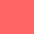 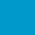 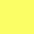 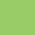 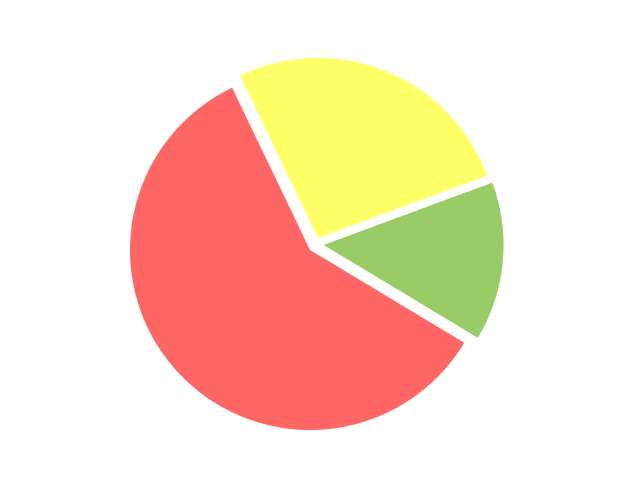 图2、支出预算构成教育支出  科学技术支出  社会保障和就业支出  卫生健康支出  住房保障支出  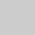 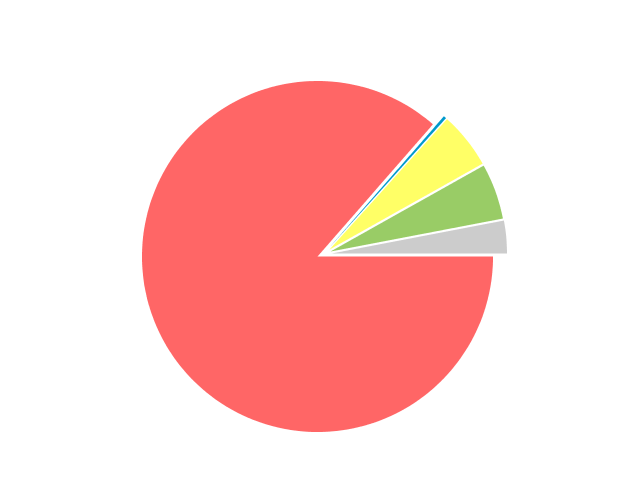 图3、“三公”经费、培训费、会议费支出预算构成会议费  培训费  因公出国（境）费用  公务接待费  公务用车运行维护费  公务用车购置  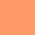 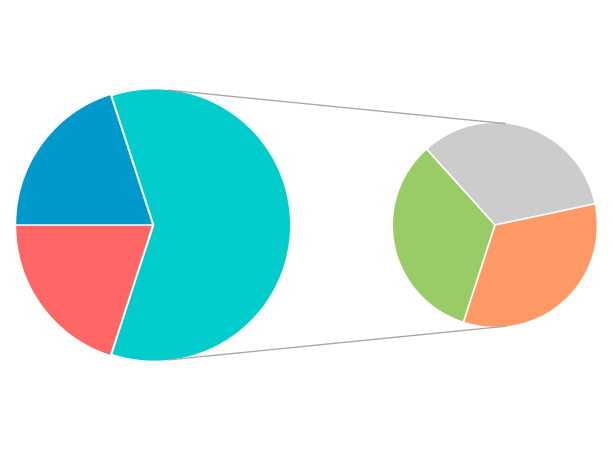 收     入收     入支     出支     出项目预算数项目预算数一、一般公共预算财政拨款收入15,836.45一、一般公共服务支出二、政府性基金预算财政拨款收入二、外交支出三、国有资本经营预算收入三、国防支出四、教育专户核算6,958.50四、公共安全支出五、事业收入五、教育支出24,291.85六、上级补助收入六、科学技术支出54.74七、附属单位上缴收入七、文化旅游体育与传媒支出八、经营收入八、社会保障和就业支出857.94九、其他收入120.00九、社会保险基金支出十、卫生健康支出815.87十一、节能环保支出十二、城乡社区支出十三、农林水支出十四、交通运输支出十五、资源勘探工业信息等支出十六、商业服务业等支出十七、金融支出十八、援助其他地区支出十九、自然资源海洋气象等支出二十、住房保障支出700.58二十一、粮油物资储备支出二十二、国有资本经营预算支出二十三、灾害防治及应急管理支出二十四、预备费二十五、其他支出二十六、转移性支出二十七、债务还本支出二十八、债务付息支出二十九、债务发行费用支出三十、抗疫特别国债安排的支出本年收入合计22,914.95本年支出合计26,720.98十、上年结转3,806.03二十九、结转下年十一、上年结余收入总计26,720.98支出总计26,720.98项目预算数**1一、一般公共预算财政拨款收入15,836.45    经费拨款15,734.57    行政事业性收费收入41.88        普通话水平测试费5.03        职业技能鉴定考试考务费33.50        其他缴入国库的人力资源和社会保障行政事业性收费3.35    国有资源（资产）有偿使用收入60.00        事业单位国有资产出租出借收入60.00四、教育专户核算6,958.50        中等职业学校住宿费38.50        高等学校学费5,400.00        高等学校住宿费1,320.00        函大、电大、夜大及短训班培训费200.00九、其他收入120.00        本年收入合计22,914.95十、上年结转3,806.03    财政性资金结转92.28        一般公共预算收入结转92.28        政府性基金预算收入结转        国有资本经营收入结转    非财政性资金结转215.75    教育专户结转3,498.00十一、上年结余    财政性资金结余        一般公共预算收入结余        政府性基金预算收入结余        国有资本经营收入结余    非财政性资金结余        收入合计26,720.98支出功能分类科目支出合计基本支出项目支出上年结转**1234总计26,720.9814,638.308,276.653,806.03[205]教育支出24,291.8512,665.797,839.653,786.41[20503]职业教育24,291.8512,665.797,839.653,786.41[2050302]中等职业教育101.57101.57[2050305]高等职业教育24,190.2812,665.797,738.083,786.41[206]科学技术支出54.7440.0014.74[20605]科技条件与服务54.7440.0014.74[2060502]技术创新服务体系54.7440.0014.74[208]社会保障和就业支出857.94857.94[20805]行政事业单位养老支出851.35851.35[2080502]事业单位离退休60.1060.10[2080505]机关事业单位基本养老保险缴费支出527.50527.50[2080506]机关事业单位职业年金缴费支出263.75263.75[20899]其他社会保障和就业支出6.596.59[2089999]其他社会保障和就业支出6.596.59[210]卫生健康支出815.87413.99397.004.88[21011]行政事业单位医疗413.99413.99[2101102]事业单位医疗282.12282.12[2101103]公务员医疗补助131.87131.87[21017]中医药事务3.003.00[2101704]中医（民族医）药专项3.003.00[21099]其他卫生健康支出398.88394.004.88[2109999]其他卫生健康支出398.88394.004.88[221]住房保障支出700.58700.58[22102]住房改革支出700.58700.58[2210201]住房公积金700.58700.58收      入收      入支      出支      出项目预算数项目合计一、本年收入15,836.45一、本年支出15,836.45（一）一般公共预算财政拨款15,836.45（一）一般公共服务支出（二）政府性基金预算财政拨款（二）外交支出（三）国有资本经营预算财政拨款（三）国防支出（四）公共安全支出（五）教育支出13,686.34（六）科学技术支出40.00（七）文化体育与传媒支出（八）社会保障和就业支出822.14（九）社会保险基金支出（十）卫生健康支出810.99（十一）节能环保支出（十二）城乡社区支出（十三）农林水支出（十四）交通运输支出（十五）资源勘探工业信息等支出（十六）商业服务业等支出（十七）金融支出（十八）援助其他地区支出（十九）自然资源海洋气象等支出（二十）住房保障支出476.98（二十一）粮油物资储备支出（二十二）国有资本经营预算支出（二十三）灾害防治及应急管理支出（二十四）预备费（二十五）其他支出（二十六）债务还本支出（二十七）债务付息支出（二十八）债务发行费用支出（二十九）抗疫特别国债安排的支出收  入  总  计15,836.45支  出  总  计15,836.45单位名称总计一般公共预算支出一般公共预算支出一般公共预算支出政府性基金预算支出政府性基金预算支出政府性基金预算支出国有资本经营预算支出国有资本经营预算支出国有资本经营预算支出单位名称总计合计基本支出项目支出合计基本支出项目支出合计基本支出项目支出**12345678910[303044]甘肃卫生职业学院15,836.4515,836.457,979.807,856.65支出功能分类科目支出功能分类科目一般公共预算支出一般公共预算支出一般公共预算支出科目编码科目名称合计基本支出项目支出****123总计15,836.457,979.807,856.65205教育支出13,686.346,266.697,419.6520503职业教育13,686.346,266.697,419.652050302中等职业教育101.57101.572050305高等职业教育13,584.776,266.697,318.08206科学技术支出40.0040.0020605科技条件与服务40.0040.002060502技术创新服务体系40.0040.00208社会保障和就业支出822.14822.1420805行政事业单位养老支出815.55815.552080502事业单位离退休24.3024.302080505机关事业单位基本养老保险缴费支出527.50527.502080506机关事业单位职业年金缴费支出263.75263.7520899其他社会保障和就业支出6.596.592089999其他社会保障和就业支出6.596.59210卫生健康支出810.99413.99397.0021011行政事业单位医疗413.99413.992101102事业单位医疗282.12282.122101103公务员医疗补助131.87131.8721017中医药事务3.003.002101704中医（民族医）药专项3.003.0021099其他卫生健康支出394.00394.002109999其他卫生健康支出394.00394.00221住房保障支出476.98476.9822102住房改革支出476.98476.982210201住房公积金476.98476.98部门预算支出经济分类科目部门预算支出经济分类科目一般公共预算基本支出一般公共预算基本支出一般公共预算基本支出科目编码科目名称合计人员经费公用经费****123总计7,979.806,120.091,859.71301工资福利支出6,017.756,017.7530101基本工资1,829.401,829.4030102津贴补贴643.52643.5230103奖金1,074.391,074.3930107绩效工资854.74854.7430108机关事业单位基本养老保险缴费527.50527.5030109职业年金缴费263.75263.7530110职工基本医疗保险缴费197.81197.8130111公务员医疗补助缴费131.87131.8730112其他社会保障缴费17.7917.7930113住房公积金476.98476.98302商品和服务支出1,859.711,859.7130201办公费50.0050.0030205水费70.0070.0030206电费200.00200.0030208取暖费700.00700.0030209物业管理费500.00500.0030211差旅费7.567.5630213维修（护）费50.0050.0030227委托业务费250.00250.0030299其他商品和服务支出32.1532.15303对个人和家庭的补助102.34102.3430302退休费24.3024.3030305生活补助4.934.9330307医疗费补助73.1173.11单位名称“三公”经费“三公”经费“三公”经费“三公”经费“三公”经费会议费培训费单位名称合计因公出国（境）费用公务接待费公务用车购置及运行维护费公务用车购置及运行维护费会议费培训费单位名称合计因公出国（境）费用公务接待费公务用车购置公务用车运行维护费会议费培训费**1234567序号部门预算支出经济分类科目合计基本支出项目支出****123总计1[30201]办公费2[30202]印刷费3[30205]水费4[30206]电费5[30207]邮电费6[30208]取暖费7[30209]物业管理费8[30211]差旅费9[30213]维修（护）费10[30215]会议费11[30218]专用材料费12[30229]福利费13[30231]公务用车运行维护费14[30299]其他商品和服务支出15[31002]办公设备购置项目预算数项目预算数**1单位名称合计一般公共预算项目支出政府性基金预算项目支出国有资本经营预算项目支出**1234项目预算数项目预算数**1单位名称甘肃卫生职业学院甘肃卫生职业学院甘肃卫生职业学院甘肃卫生职业学院甘肃卫生职业学院甘肃卫生职业学院甘肃卫生职业学院总体目标聚焦人才培养，全面优化专业建设和培养质量；聚焦队伍建设，全面提升师资队伍水平；聚焦支撑发展，全面提升社会服务能力；聚焦条件保障，全面推进质量提升聚焦人才培养，全面优化专业建设和培养质量；聚焦队伍建设，全面提升师资队伍水平；聚焦支撑发展，全面提升社会服务能力；聚焦条件保障，全面推进质量提升聚焦人才培养，全面优化专业建设和培养质量；聚焦队伍建设，全面提升师资队伍水平；聚焦支撑发展，全面提升社会服务能力；聚焦条件保障，全面推进质量提升聚焦人才培养，全面优化专业建设和培养质量；聚焦队伍建设，全面提升师资队伍水平；聚焦支撑发展，全面提升社会服务能力；聚焦条件保障，全面推进质量提升聚焦人才培养，全面优化专业建设和培养质量；聚焦队伍建设，全面提升师资队伍水平；聚焦支撑发展，全面提升社会服务能力；聚焦条件保障，全面推进质量提升聚焦人才培养，全面优化专业建设和培养质量；聚焦队伍建设，全面提升师资队伍水平；聚焦支撑发展，全面提升社会服务能力；聚焦条件保障，全面推进质量提升聚焦人才培养，全面优化专业建设和培养质量；聚焦队伍建设，全面提升师资队伍水平；聚焦支撑发展，全面提升社会服务能力；聚焦条件保障，全面推进质量提升预算情况（万元）按支出类型分按支出类型分按支出类型分预算金额按来源类型分按来源类型分预算金额预算情况（万元）基本支出人员经费人员经费9,784.05当年财政拨款当年财政拨款15,836.45预算情况（万元）基本支出公用经费公用经费4,854.25上年结转结余上年结转结余3,806.03预算情况（万元）基本支出合计合计14,638.30其他资金其他资金7,078.50预算情况（万元）项目支出项目支出项目支出12,082.68收入预算合计收入预算合计26,720.98预算情况（万元）项目支出项目支出项目支出12,082.68支出预算合计支出预算合计26,720.98一级指标二级指标二级指标三级指标三级指标三级指标指标值指标值部门管理资金投入资金投入基本支出预算执行率基本支出预算执行率基本支出预算执行率=100%=100%部门管理资金投入资金投入结转结余变动率结转结余变动率结转结余变动率≤0%≤0%部门管理资金投入资金投入项目支出预算执行率项目支出预算执行率项目支出预算执行率≤100%≤100%部门管理资金投入资金投入“三公经费”控制率“三公经费”控制率“三公经费”控制率≤100%≤100%部门管理财务管理财务管理资金使用规范性资金使用规范性资金使用规范性规范规范部门管理财务管理财务管理财务管理制度健全性财务管理制度健全性财务管理制度健全性健全健全部门管理采购管理采购管理政府采购规范性政府采购规范性政府采购规范性规范规范部门管理人员管理人员管理在职人员控制率在职人员控制率在职人员控制率≤100%≤100%部门管理重点工作管理重点工作管理重点工作管理制度健全性重点工作管理制度健全性重点工作管理制度健全性健全健全部门管理资产管理资产管理资产管理规范性资产管理规范性资产管理规范性规范规范履职效果部门履职目标部门履职目标师资能力师资能力师资能力提升提升履职效果部门履职目标部门履职目标师资队伍结构师资队伍结构师资队伍结构优化优化履职效果部门履职目标部门履职目标成本控制情况成本控制情况成本控制情况在预算范围内在预算范围内履职效果部门履职目标部门履职目标技能大赛举办及时性技能大赛举办及时性技能大赛举办及时性及时及时履职效果部门履职目标部门履职目标技能大赛完成率技能大赛完成率技能大赛完成率≥90%≥90%履职效果部门履职目标部门履职目标招标采购工程类项目招标采购工程类项目招标采购工程类项目≥4个≥4个履职效果部门履职目标部门履职目标招标采购服务类项目招标采购服务类项目招标采购服务类项目≥5个≥5个履职效果部门履职目标部门履职目标招标采购立项项目招标采购立项项目招标采购立项项目≥28个≥28个履职效果部门履职目标部门履职目标招标采购货物类项目招标采购货物类项目招标采购货物类项目≥19个≥19个履职效果部门履职目标部门履职目标招生人数招生人数招生人数≥5500人≥5500人履职效果部门履职目标部门履职目标学生实训水平和专业能力学生实训水平和专业能力学生实训水平和专业能力提升提升履职效果部门履职目标部门履职目标基础设施改造工程完成率基础设施改造工程完成率基础设施改造工程完成率≥95%≥95%履职效果部门履职目标部门履职目标培训项目开展及时性培训项目开展及时性培训项目开展及时性及时及时履职效果部门履职目标部门履职目标在校人数在校人数在校人数≥12000人≥12000人履职效果部门履职目标部门履职目标信息化教学质量信息化教学质量信息化教学质量提升提升履职效果部门履职目标部门履职目标优质校建设计划任务完成进度优质校建设计划任务完成进度优质校建设计划任务完成进度按计划及时完成按计划及时完成履职效果部门履职目标部门履职目标人才引进数量人才引进数量人才引进数量增加增加履职效果部门履职目标部门履职目标临床见习、实习学生人数临床见习、实习学生人数临床见习、实习学生人数增加增加履职效果部门履职目标部门履职目标“双高”建设专业群“双高”建设专业群“双高”建设专业群≥2个≥2个履职效果部门履职目标部门履职目标“双师”教师占专业课教师比例“双师”教师占专业课教师比例“双师”教师占专业课教师比例实现正增长实现正增长履职效果部门履职目标部门履职目标教师信息化素养教师信息化素养教师信息化素养提升提升履职效果部门履职目标部门履职目标高水平高职学校和专业建设计划任务完成进度高水平高职学校和专业建设计划任务完成进度高水平高职学校和专业建设计划任务完成进度按计划及时完成按计划及时完成履职效果部门履职目标部门履职目标课题完成率课题完成率课题完成率≥60%≥60%履职效果部门履职目标部门履职目标设备、工程验收合格率设备、工程验收合格率设备、工程验收合格率≥90%≥90%履职效果部门履职目标部门履职目标设备、工程验收及时性设备、工程验收及时性设备、工程验收及时性及时及时履职效果部门履职目标部门履职目标科研项目开展及时性科研项目开展及时性科研项目开展及时性及时及时履职效果部门履职目标部门履职目标科研课题立项个数科研课题立项个数科研课题立项个数≥25项≥25项履职效果部门履职目标部门履职目标社会实践及校园文化活动举办数社会实践及校园文化活动举办数社会实践及校园文化活动举办数≥7场≥7场履职效果部门履职目标部门履职目标生源质量生源质量生源质量提升提升履职效果部门履职目标部门履职目标生师比生师比生师比≥15.5%≥15.5%履职效果部门履职目标部门履职目标毕业生就业率毕业生就业率毕业生就业率≥85%≥85%履职效果部门履职目标部门履职目标毕业生人数毕业生人数毕业生人数≥3500人≥3500人履职效果部门履职目标部门履职目标校园文化氛围校园文化氛围校园文化氛围提升提升履职效果部门效果目标部门效果目标产教融合，为产业和地方经济发展提供人力、智力资源支撑产教融合，为产业和地方经济发展提供人力、智力资源支撑产教融合，为产业和地方经济发展提供人力、智力资源支撑不断提升不断提升履职效果部门效果目标部门效果目标人才培养质量人才培养质量人才培养质量提升提升履职效果部门效果目标部门效果目标后勤保障能力后勤保障能力后勤保障能力提升提升履职效果部门效果目标部门效果目标学校综合实力学校综合实力学校综合实力提升提升履职效果部门效果目标部门效果目标日常工作规范日常工作规范日常工作规范规范规范履职效果部门效果目标部门效果目标校园绿化率校园绿化率校园绿化率≥95%≥95%履职效果部门效果目标部门效果目标发展优势特色专业，推进学校质量发展发展优势特色专业，推进学校质量发展发展优势特色专业，推进学校质量发展不断提升不断提升履职效果部门效果目标部门效果目标内部管理水平内部管理水平内部管理水平提升提升履职效果部门效果目标部门效果目标内部治理体系内部治理体系内部治理体系不断完善不断完善履职效果社会影响社会影响学校办学知名度及社会贡献学校办学知名度及社会贡献学校办学知名度及社会贡献提升提升履职效果社会影响社会影响学生专业能力及就业能力学生专业能力及就业能力学生专业能力及就业能力提升提升履职效果服务对象满意度服务对象满意度学生满意度学生满意度学生满意度≥80%≥80%履职效果服务对象满意度服务对象满意度教师满意度教师满意度教师满意度≥80%≥80%履职效果服务对象满意度服务对象满意度用人单位满意度用人单位满意度用人单位满意度≥80%≥80%履职效果服务对象满意度服务对象满意度学生家长满意度学生家长满意度学生家长满意度≥80%≥80%能力建设长效管理长效管理中期规划建设完备程度中期规划建设完备程度中期规划建设完备程度完备完备能力建设人力资源建设人力资源建设人力资源管理水平人力资源管理水平人力资源管理水平不断完善不断完善能力建设档案管理档案管理档案管理水平档案管理水平档案管理水平不断完善不断完善项目名称建设专项建设专项建设专项建设专项建设专项主管部门及代码303-甘肃省教育厅303-甘肃省教育厅实施单位甘肃卫生职业学院甘肃卫生职业学院项目金额年度资金总额：年度资金总额：420.00420.00420.00项目金额    其中：当年财政拨款    其中：当年财政拨款0.000.000.00项目金额           上年结转资金           上年结转资金0.000.000.00项目金额            其他资金            其他资金420.00420.00420.00总体目标学校规范使用资金，及时偿还政府债券、贷款本息学校规范使用资金，及时偿还政府债券、贷款本息学校规范使用资金，及时偿还政府债券、贷款本息学校规范使用资金，及时偿还政府债券、贷款本息学校规范使用资金，及时偿还政府债券、贷款本息一级指标二级指标三级指标三级指标三级指标指标目标值产出指标数量指标偿还甘肃省政府专项债券利息偿还甘肃省政府专项债券利息偿还甘肃省政府专项债券利息170万元产出指标数量指标 国家中长期贷款还本付息金额 国家中长期贷款还本付息金额 国家中长期贷款还本付息金额80万元产出指标数量指标国开行专项建设基金项目还本付息金额国开行专项建设基金项目还本付息金额国开行专项建设基金项目还本付息金额170万元产出指标质量指标资金使用合规资金使用合规资金使用合规合规产出指标时效指标偿还债券、贷款本息及时性偿还债券、贷款本息及时性偿还债券、贷款本息及时性及时效益指标社会效益指标学校偿债能力稳定性学校偿债能力稳定性学校偿债能力稳定性稳定满意度指标服务对象满意度指标教师满意度教师满意度教师满意度≥85%满意度指标服务对象满意度指标学生满意度学生满意度学生满意度≥85%成本指标经济成本指标成本控制情况成本控制情况成本控制情况在预算范围内项目名称省属院校学生军事训练补助经费省属院校学生军事训练补助经费省属院校学生军事训练补助经费省属院校学生军事训练补助经费省属院校学生军事训练补助经费主管部门及代码303-甘肃省教育厅303-甘肃省教育厅实施单位甘肃卫生职业学院甘肃卫生职业学院项目金额年度资金总额：年度资金总额：77.1577.1577.15项目金额    其中：当年财政拨款    其中：当年财政拨款77.1577.1577.15项目金额           上年结转资金           上年结转资金0.000.000.00项目金额            其他资金            其他资金0.000.000.00总体目标利用专项资金支持，加强学生军事训练管理，使学生掌握基本的军事知识和军事技能，提高学生的思想政治觉悟，激发爱国热情，增强国防观念和国家安全意识，进行爱国主义、集体主义和革命英雄主义教育，增强学生组织纪律观念，培养艰苦奋斗的作风，提高学生综合素质，为国家培养社会主义事业的建设者和接班人打好基础。利用专项资金支持，加强学生军事训练管理，使学生掌握基本的军事知识和军事技能，提高学生的思想政治觉悟，激发爱国热情，增强国防观念和国家安全意识，进行爱国主义、集体主义和革命英雄主义教育，增强学生组织纪律观念，培养艰苦奋斗的作风，提高学生综合素质，为国家培养社会主义事业的建设者和接班人打好基础。利用专项资金支持，加强学生军事训练管理，使学生掌握基本的军事知识和军事技能，提高学生的思想政治觉悟，激发爱国热情，增强国防观念和国家安全意识，进行爱国主义、集体主义和革命英雄主义教育，增强学生组织纪律观念，培养艰苦奋斗的作风，提高学生综合素质，为国家培养社会主义事业的建设者和接班人打好基础。利用专项资金支持，加强学生军事训练管理，使学生掌握基本的军事知识和军事技能，提高学生的思想政治觉悟，激发爱国热情，增强国防观念和国家安全意识，进行爱国主义、集体主义和革命英雄主义教育，增强学生组织纪律观念，培养艰苦奋斗的作风，提高学生综合素质，为国家培养社会主义事业的建设者和接班人打好基础。利用专项资金支持，加强学生军事训练管理，使学生掌握基本的军事知识和军事技能，提高学生的思想政治觉悟，激发爱国热情，增强国防观念和国家安全意识，进行爱国主义、集体主义和革命英雄主义教育，增强学生组织纪律观念，培养艰苦奋斗的作风，提高学生综合素质，为国家培养社会主义事业的建设者和接班人打好基础。一级指标二级指标三级指标三级指标三级指标指标目标值产出指标数量指标军事训练人数军事训练人数军事训练人数≥4200人产出指标数量指标军事训练天数军事训练天数军事训练天数≥14天产出指标质量指标新生军训覆盖面新生军训覆盖面新生军训覆盖面≥98%产出指标质量指标全校新生军训工作完成率全校新生军训工作完成率全校新生军训工作完成率≥98%产出指标时效指标专项资金到位率专项资金到位率专项资金到位率=100%产出指标时效指标军事训练及时性军事训练及时性军事训练及时性及时效益指标社会效益指标学生素质、体能学生素质、体能学生素质、体能提高满意度指标服务对象满意度指标学生满意度学生满意度学生满意度≥85%满意度指标服务对象满意度指标教师满意度教师满意度教师满意度≥85%成本指标经济成本指标成本控制率成本控制率成本控制率≥95%项目名称大学生应征入伍补助经费大学生应征入伍补助经费大学生应征入伍补助经费大学生应征入伍补助经费大学生应征入伍补助经费主管部门及代码303-甘肃省教育厅303-甘肃省教育厅实施单位甘肃卫生职业学院甘肃卫生职业学院项目金额年度资金总额：年度资金总额：1.951.951.95项目金额    其中：当年财政拨款    其中：当年财政拨款1.951.951.95项目金额           上年结转资金           上年结转资金0.000.000.00项目金额            其他资金            其他资金0.000.000.00总体目标丰富宣传手段，提高宣传的时效性，使学生及时掌握应征入伍政策，培养学生树立参军报国，无上光荣的部队情怀丰富宣传手段，提高宣传的时效性，使学生及时掌握应征入伍政策，培养学生树立参军报国，无上光荣的部队情怀丰富宣传手段，提高宣传的时效性，使学生及时掌握应征入伍政策，培养学生树立参军报国，无上光荣的部队情怀丰富宣传手段，提高宣传的时效性，使学生及时掌握应征入伍政策，培养学生树立参军报国，无上光荣的部队情怀丰富宣传手段，提高宣传的时效性，使学生及时掌握应征入伍政策，培养学生树立参军报国，无上光荣的部队情怀一级指标二级指标三级指标三级指标三级指标指标目标值产出指标数量指标应征入伍学生人数应征入伍学生人数应征入伍学生人数≥30人产出指标质量指标大学生应征入伍工作完成率大学生应征入伍工作完成率大学生应征入伍工作完成率≥100%产出指标时效指标应征入伍完成及时性应征入伍完成及时性应征入伍完成及时性及时产出指标时效指标专项资金到位率专项资金到位率专项资金到位率≥100%效益指标社会效益指标学生入伍率学生入伍率学生入伍率提高满意度指标服务对象满意度指标学生满意度学生满意度学生满意度≥95%满意度指标服务对象满意度指标教师满意度教师满意度教师满意度≥95%成本指标经济成本指标成本控制情况成本控制情况成本控制情况在预算范围内项目名称现代职业教育专项资金（含职教园区学校建设和共享区运行经费）现代职业教育专项资金（含职教园区学校建设和共享区运行经费）现代职业教育专项资金（含职教园区学校建设和共享区运行经费）现代职业教育专项资金（含职教园区学校建设和共享区运行经费）现代职业教育专项资金（含职教园区学校建设和共享区运行经费）主管部门及代码303-甘肃省教育厅303-甘肃省教育厅实施单位甘肃卫生职业学院甘肃卫生职业学院项目金额年度资金总额：年度资金总额：5,178.005,178.005,178.00项目金额    其中：当年财政拨款    其中：当年财政拨款5,178.005,178.005,178.00项目金额           上年结转资金           上年结转资金0.000.000.00项目金额            其他资金            其他资金0.000.000.00总体目标通过职业教育专项资金支持,改善学校办学条件, 改变师生与学校资源、环境的交互方式，加强职业院校实训基地建设，推动产教融合、支持校企合作等职业教育改造发展相关工作，提高教育教学质量和管理水平，实现以人为本的个性化创新服务，促进师生全面发展。通过职业教育专项资金支持,改善学校办学条件, 改变师生与学校资源、环境的交互方式，加强职业院校实训基地建设，推动产教融合、支持校企合作等职业教育改造发展相关工作，提高教育教学质量和管理水平，实现以人为本的个性化创新服务，促进师生全面发展。通过职业教育专项资金支持,改善学校办学条件, 改变师生与学校资源、环境的交互方式，加强职业院校实训基地建设，推动产教融合、支持校企合作等职业教育改造发展相关工作，提高教育教学质量和管理水平，实现以人为本的个性化创新服务，促进师生全面发展。通过职业教育专项资金支持,改善学校办学条件, 改变师生与学校资源、环境的交互方式，加强职业院校实训基地建设，推动产教融合、支持校企合作等职业教育改造发展相关工作，提高教育教学质量和管理水平，实现以人为本的个性化创新服务，促进师生全面发展。通过职业教育专项资金支持,改善学校办学条件, 改变师生与学校资源、环境的交互方式，加强职业院校实训基地建设，推动产教融合、支持校企合作等职业教育改造发展相关工作，提高教育教学质量和管理水平，实现以人为本的个性化创新服务，促进师生全面发展。一级指标二级指标三级指标三级指标三级指标指标目标值产出指标数量指标培训类项目培训类项目培训类项目≥1项产出指标数量指标设备类采购项目设备类采购项目设备类采购项目≥7项产出指标数量指标工程类采购项目工程类采购项目工程类采购项目≥6项产出指标质量指标设备类采购项目验收合格率设备类采购项目验收合格率设备类采购项目验收合格率≥90%产出指标质量指标基础设施改造工程完成率基础设施改造工程完成率基础设施改造工程完成率=100%产出指标质量指标资金使用合规性资金使用合规性资金使用合规性=100%产出指标质量指标培训合格率培训合格率培训合格率=100%产出指标时效指标设备及工程验收及时性设备及工程验收及时性设备及工程验收及时性及时产出指标时效指标工程竣工及时性工程竣工及时性工程竣工及时性及时产出指标时效指标设备采购及时性设备采购及时性设备采购及时性及时产出指标时效指标培训项目完成及时性培训项目完成及时性培训项目完成及时性及时效益指标社会效益指标师资队伍素质结构师资队伍素质结构师资队伍素质结构优化效益指标社会效益指标现代职业教育专项资金发挥作用时间现代职业教育专项资金发挥作用时间现代职业教育专项资金发挥作用时间3年以上效益指标社会效益指标社会服务效益社会服务效益社会服务效益提升效益指标社会效益指标基础教学实训条件基础教学实训条件基础教学实训条件改善效益指标社会效益指标人才培养质量人才培养质量人才培养质量提升满意度指标服务对象满意度指标学生满意度学生满意度学生满意度≥85%满意度指标服务对象满意度指标教师满意度教师满意度教师满意度≥85%成本指标经济成本指标成本控制率成本控制率成本控制率≥95%项目名称办学补助办学补助办学补助办学补助办学补助主管部门及代码303-甘肃省教育厅303-甘肃省教育厅实施单位甘肃卫生职业学院甘肃卫生职业学院项目金额年度资金总额：年度资金总额：101.88101.88101.88项目金额    其中：当年财政拨款    其中：当年财政拨款101.88101.88101.88项目金额           上年结转资金           上年结转资金0.000.000.00项目金额            其他资金            其他资金0.000.000.00总体目标通过2024年10月-2024年3月31日一个采暖期的供暖，为师生提高资本生活环境和工作环境，保障学校工作正常开展通过2024年10月-2024年3月31日一个采暖期的供暖，为师生提高资本生活环境和工作环境，保障学校工作正常开展通过2024年10月-2024年3月31日一个采暖期的供暖，为师生提高资本生活环境和工作环境，保障学校工作正常开展通过2024年10月-2024年3月31日一个采暖期的供暖，为师生提高资本生活环境和工作环境，保障学校工作正常开展通过2024年10月-2024年3月31日一个采暖期的供暖，为师生提高资本生活环境和工作环境，保障学校工作正常开展一级指标二级指标三级指标三级指标三级指标指标目标值产出指标数量指标供热平方米供热平方米供热平方米≥1500平方米产出指标数量指标供热周期供热周期供热周期≥170天产出指标质量指标资金使用合规资金使用合规资金使用合规合规产出指标质量指标供热热度供热热度供热热度≥20摄氏度产出指标时效指标供热及时性供热及时性供热及时性及时效益指标社会效益指标师生生活环境改善师生生活环境改善师生生活环境改善改善效益指标社会效益指标教学环境改善教学环境改善教学环境改善改善满意度指标服务对象满意度指标教师满意度教师满意度教师满意度≥85%满意度指标服务对象满意度指标学生满意度学生满意度学生满意度≥85%成本指标经济成本指标成本控制情况成本控制情况成本控制情况在预算范围内项目名称教育科技创新专项教育科技创新专项教育科技创新专项教育科技创新专项教育科技创新专项主管部门及代码303-甘肃省教育厅303-甘肃省教育厅实施单位甘肃卫生职业学院甘肃卫生职业学院项目金额年度资金总额：年度资金总额：40.0040.0040.00项目金额    其中：当年财政拨款    其中：当年财政拨款40.0040.0040.00项目金额           上年结转资金           上年结转资金0.000.000.00项目金额            其他资金            其他资金0.000.000.00总体目标通过教育科技创新项目实施，提升教师教学科研水平，培养学生专业能力和科研素养，为全省科技创新培养人才、提供智力支撑。通过教育科技创新项目实施，提升教师教学科研水平，培养学生专业能力和科研素养，为全省科技创新培养人才、提供智力支撑。通过教育科技创新项目实施，提升教师教学科研水平，培养学生专业能力和科研素养，为全省科技创新培养人才、提供智力支撑。通过教育科技创新项目实施，提升教师教学科研水平，培养学生专业能力和科研素养，为全省科技创新培养人才、提供智力支撑。通过教育科技创新项目实施，提升教师教学科研水平，培养学生专业能力和科研素养，为全省科技创新培养人才、提供智力支撑。一级指标二级指标三级指标三级指标三级指标指标目标值产出指标数量指标课程微课课程微课课程微课≥10门产出指标数量指标特色教材特色教材特色教材≥1部产出指标数量指标发表学术论文发表学术论文发表学术论文≥8篇产出指标数量指标研究报告研究报告研究报告≥8份产出指标质量指标课题结题验收通过率课题结题验收通过率课题结题验收通过率=100%产出指标时效指标课题开展及时性课题开展及时性课题开展及时性及时产出指标时效指标课题研究成果形成及时性课题研究成果形成及时性课题研究成果形成及时性及时效益指标社会效益指标课题成果应用率课题成果应用率课题成果应用率≥75%效益指标社会效益指标报告评审优良率报告评审优良率报告评审优良率≥85%满意度指标服务对象满意度指标研究成果应用大众满意度研究成果应用大众满意度研究成果应用大众满意度≥85%满意度指标服务对象满意度指标科研人员满意度科研人员满意度科研人员满意度≥95%成本指标经济成本指标成本控制率成本控制率成本控制率≥95%项目名称校园政治思想宣传工作经费校园政治思想宣传工作经费校园政治思想宣传工作经费校园政治思想宣传工作经费校园政治思想宣传工作经费主管部门及代码303-甘肃省教育厅303-甘肃省教育厅实施单位甘肃卫生职业学院甘肃卫生职业学院项目金额年度资金总额：年度资金总额：36.0036.0036.00项目金额    其中：当年财政拨款    其中：当年财政拨款36.0036.0036.00项目金额           上年结转资金           上年结转资金0.000.000.00项目金额            其他资金            其他资金0.000.000.00总体目标思政教育宣传工作经费预算的实施,有利于提高思政教育教学质量,实现立德树人根本任务,为培养德智体美全面发展的社会主义建设者和接班人提供有力资金保障。也有利于提升高职院校思政教师的教学水平与能力，推动高职院校健康可持续发展，为社会培养出更多综合素质高的技能型医药卫生类人才。思政教育宣传工作经费预算的实施,有利于提高思政教育教学质量,实现立德树人根本任务,为培养德智体美全面发展的社会主义建设者和接班人提供有力资金保障。也有利于提升高职院校思政教师的教学水平与能力，推动高职院校健康可持续发展，为社会培养出更多综合素质高的技能型医药卫生类人才。思政教育宣传工作经费预算的实施,有利于提高思政教育教学质量,实现立德树人根本任务,为培养德智体美全面发展的社会主义建设者和接班人提供有力资金保障。也有利于提升高职院校思政教师的教学水平与能力，推动高职院校健康可持续发展，为社会培养出更多综合素质高的技能型医药卫生类人才。思政教育宣传工作经费预算的实施,有利于提高思政教育教学质量,实现立德树人根本任务,为培养德智体美全面发展的社会主义建设者和接班人提供有力资金保障。也有利于提升高职院校思政教师的教学水平与能力，推动高职院校健康可持续发展，为社会培养出更多综合素质高的技能型医药卫生类人才。思政教育宣传工作经费预算的实施,有利于提高思政教育教学质量,实现立德树人根本任务,为培养德智体美全面发展的社会主义建设者和接班人提供有力资金保障。也有利于提升高职院校思政教师的教学水平与能力，推动高职院校健康可持续发展，为社会培养出更多综合素质高的技能型医药卫生类人才。一级指标二级指标三级指标三级指标三级指标指标目标值产出指标数量指标 思政课实践教学 思政课实践教学 思政课实践教学≥200人次产出指标数量指标 思政类学生比赛 思政类学生比赛 思政类学生比赛≥2次产出指标数量指标 教师教学能力比赛 教师教学能力比赛 教师教学能力比赛≥2次产出指标质量指标思政师资培训覆盖率思政师资培训覆盖率思政师资培训覆盖率≥80%产出指标质量指标 思政类学生比赛参赛率 思政类学生比赛参赛率 思政类学生比赛参赛率≥100%产出指标质量指标教师教学能力比赛参赛率教师教学能力比赛参赛率教师教学能力比赛参赛率≥100%产出指标质量指标思政课实践教学开出率思政课实践教学开出率思政课实践教学开出率≥100%产出指标时效指标专项资金到位率专项资金到位率专项资金到位率≥100%产出指标时效指标开展工作及时性开展工作及时性开展工作及时性及时效益指标社会效益指标大思政课建设活动开出率大思政课建设活动开出率大思政课建设活动开出率显著提高满意度指标服务对象满意度指标学生满意度学生满意度学生满意度≥95%满意度指标服务对象满意度指标教师满意度教师满意度教师满意度≥95%成本指标经济成本指标成本控制情况成本控制情况成本控制情况在预算范围内项目名称学生资助补助资金学生资助补助资金学生资助补助资金学生资助补助资金学生资助补助资金主管部门及代码303-甘肃省教育厅303-甘肃省教育厅实施单位甘肃卫生职业学院甘肃卫生职业学院项目金额年度资金总额：年度资金总额：1,899.671,899.671,899.67项目金额    其中：当年财政拨款    其中：当年财政拨款1,899.671,899.671,899.67项目金额           上年结转资金           上年结转资金0.000.000.00项目金额            其他资金            其他资金0.000.000.00总体目标国家各项学生资助政策按规定得到全面落实；教育公平显著提升，满足家庭经济困难学生基本学习生活需要；激励家庭经济困难学生勤奋学习、努力进取，促进学生德智体美劳全面发展。国家各项学生资助政策按规定得到全面落实；教育公平显著提升，满足家庭经济困难学生基本学习生活需要；激励家庭经济困难学生勤奋学习、努力进取，促进学生德智体美劳全面发展。国家各项学生资助政策按规定得到全面落实；教育公平显著提升，满足家庭经济困难学生基本学习生活需要；激励家庭经济困难学生勤奋学习、努力进取，促进学生德智体美劳全面发展。国家各项学生资助政策按规定得到全面落实；教育公平显著提升，满足家庭经济困难学生基本学习生活需要；激励家庭经济困难学生勤奋学习、努力进取，促进学生德智体美劳全面发展。国家各项学生资助政策按规定得到全面落实；教育公平显著提升，满足家庭经济困难学生基本学习生活需要；激励家庭经济困难学生勤奋学习、努力进取，促进学生德智体美劳全面发展。一级指标二级指标三级指标三级指标三级指标指标目标值产出指标数量指标退役士兵考入高校应受助学生享受资助比例退役士兵考入高校应受助学生享受资助比例退役士兵考入高校应受助学生享受资助比例=100%产出指标数量指标中职国家助学金资助人数中职国家助学金资助人数中职国家助学金资助人数≥208人产出指标数量指标中职免学费受助人数中职免学费受助人数中职免学费受助人数≥274人产出指标数量指标本专科生国家助学金资助人数本专科生国家助学金资助人数本专科生国家助学金资助人数≥4793人产出指标数量指标中职国家助学金、免学费应受助学生资助比例中职国家助学金、免学费应受助学生资助比例中职国家助学金、免学费应受助学生资助比例=100%产出指标数量指标高校毕业生应征入伍应受助学生享受比例高校毕业生应征入伍应受助学生享受比例高校毕业生应征入伍应受助学生享受比例=100%产出指标数量指标本专科生国家助学金资助面本专科生国家助学金资助面本专科生国家助学金资助面≥33%产出指标数量指标本专科生国家奖学金奖励人数本专科生国家奖学金奖励人数本专科生国家奖学金奖励人数≥14人产出指标数量指标本专科生国家励志奖学金资助人数本专科生国家励志奖学金资助人数本专科生国家励志奖学金资助人数≥424人产出指标数量指标本专科生国家励志奖学金资助面本专科生国家励志奖学金资助面本专科生国家励志奖学金资助面≥3.3%产出指标质量指标学生资助管理信息系统对资助学生识别率学生资助管理信息系统对资助学生识别率学生资助管理信息系统对资助学生识别率=100%产出指标时效指标奖助学金按规定及时发放率奖助学金按规定及时发放率奖助学金按规定及时发放率=100%效益指标社会效益指标缓解受助学生经济困难缓解受助学生经济困难缓解受助学生经济困难≥95%效益指标社会效益指标学生资助政策发挥作用时间学生资助政策发挥作用时间学生资助政策发挥作用时间3年以上满意度指标服务对象满意度指标家长满意度家长满意度家长满意度≥90%满意度指标服务对象满意度指标学生满意度学生满意度学生满意度≥90%成本指标经济成本指标成本控制率成本控制率成本控制率≥95%项目名称高校大学生创新创业专项资金高校大学生创新创业专项资金高校大学生创新创业专项资金高校大学生创新创业专项资金高校大学生创新创业专项资金主管部门及代码303-甘肃省教育厅303-甘肃省教育厅实施单位甘肃卫生职业学院甘肃卫生职业学院项目金额年度资金总额：年度资金总额：95.0095.0095.00项目金额    其中：当年财政拨款    其中：当年财政拨款95.0095.0095.00项目金额           上年结转资金           上年结转资金0.000.000.00项目金额            其他资金            其他资金0.000.000.00总体目标通过项目的实施，计划项目计划以就业指导课程建设为载体，通过开展生涯体验、咨询、就业观引导等就业活动，推进主题性团辅工作坊建设，加快生涯咨询工作开展；以就业主题活动为抓手，增强学生就业体验，持续激发学生求职创业的内驱动力，最终形成一体三翼的就业教育工作体系，构建“一站式”就业服务体系，促进学校就业创业指导能力提升和就业工作内涵式、高质量发展。通过项目的实施，计划项目计划以就业指导课程建设为载体，通过开展生涯体验、咨询、就业观引导等就业活动，推进主题性团辅工作坊建设，加快生涯咨询工作开展；以就业主题活动为抓手，增强学生就业体验，持续激发学生求职创业的内驱动力，最终形成一体三翼的就业教育工作体系，构建“一站式”就业服务体系，促进学校就业创业指导能力提升和就业工作内涵式、高质量发展。通过项目的实施，计划项目计划以就业指导课程建设为载体，通过开展生涯体验、咨询、就业观引导等就业活动，推进主题性团辅工作坊建设，加快生涯咨询工作开展；以就业主题活动为抓手，增强学生就业体验，持续激发学生求职创业的内驱动力，最终形成一体三翼的就业教育工作体系，构建“一站式”就业服务体系，促进学校就业创业指导能力提升和就业工作内涵式、高质量发展。通过项目的实施，计划项目计划以就业指导课程建设为载体，通过开展生涯体验、咨询、就业观引导等就业活动，推进主题性团辅工作坊建设，加快生涯咨询工作开展；以就业主题活动为抓手，增强学生就业体验，持续激发学生求职创业的内驱动力，最终形成一体三翼的就业教育工作体系，构建“一站式”就业服务体系，促进学校就业创业指导能力提升和就业工作内涵式、高质量发展。通过项目的实施，计划项目计划以就业指导课程建设为载体，通过开展生涯体验、咨询、就业观引导等就业活动，推进主题性团辅工作坊建设，加快生涯咨询工作开展；以就业主题活动为抓手，增强学生就业体验，持续激发学生求职创业的内驱动力，最终形成一体三翼的就业教育工作体系，构建“一站式”就业服务体系，促进学校就业创业指导能力提升和就业工作内涵式、高质量发展。一级指标二级指标三级指标三级指标三级指标指标目标值产出指标数量指标就业创业课程案例设计大赛参赛项目数就业创业课程案例设计大赛参赛项目数就业创业课程案例设计大赛参赛项目数≥6个产出指标数量指标大学生就业创业比赛及活动等数量大学生就业创业比赛及活动等数量大学生就业创业比赛及活动等数量≥15个产出指标质量指标项目验收合格率项目验收合格率项目验收合格率≥90%产出指标质量指标受益对象政策符合度受益对象政策符合度受益对象政策符合度≥90%产出指标质量指标学生综合素质学生综合素质学生综合素质逐步提升产出指标时效指标长效管理机制长效管理机制长效管理机制健全产出指标时效指标信息共享率信息共享率信息共享率合规产出指标时效指标学校各部门协助率学校各部门协助率学校各部门协助率≥90%效益指标社会效益指标会和用人单位对高校毕业生就业创业能力满意度会和用人单位对高校毕业生就业创业能力满意度会和用人单位对高校毕业生就业创业能力满意度≥90%效益指标社会效益指标大学生就业创业的积极性大学生就业创业的积极性大学生就业创业的积极性持续提高效益指标社会效益指标毕业生就业质量毕业生就业质量毕业生就业质量持续提升效益指标社会效益指标带动就业创业人数带动就业创业人数带动就业创业人数持续增长满意度指标服务对象满意度指标教师满意度教师满意度教师满意度≥90%满意度指标服务对象满意度指标学生满意度学生满意度学生满意度≥90%成本指标经济成本指标成本控制率成本控制率成本控制率≥95%项目名称学校德智体美劳发展经费学校德智体美劳发展经费学校德智体美劳发展经费学校德智体美劳发展经费学校德智体美劳发展经费主管部门及代码303-甘肃省教育厅303-甘肃省教育厅实施单位甘肃卫生职业学院甘肃卫生职业学院项目金额年度资金总额：年度资金总额：30.0030.0030.00项目金额    其中：当年财政拨款    其中：当年财政拨款30.0030.0030.00项目金额           上年结转资金           上年结转资金0.000.000.00项目金额            其他资金            其他资金0.000.000.00总体目标目标1：引导全省中小学心理健康教育教师了解心理危机识别与干预的知识    目标2：使全省中小学心理健康教育教师掌握心理危机干预技术，并能够实践于工作中    目标3：帮助全省中小学心理健康教育教师提升危机识别与干预能力目标1：引导全省中小学心理健康教育教师了解心理危机识别与干预的知识    目标2：使全省中小学心理健康教育教师掌握心理危机干预技术，并能够实践于工作中    目标3：帮助全省中小学心理健康教育教师提升危机识别与干预能力目标1：引导全省中小学心理健康教育教师了解心理危机识别与干预的知识    目标2：使全省中小学心理健康教育教师掌握心理危机干预技术，并能够实践于工作中    目标3：帮助全省中小学心理健康教育教师提升危机识别与干预能力目标1：引导全省中小学心理健康教育教师了解心理危机识别与干预的知识    目标2：使全省中小学心理健康教育教师掌握心理危机干预技术，并能够实践于工作中    目标3：帮助全省中小学心理健康教育教师提升危机识别与干预能力目标1：引导全省中小学心理健康教育教师了解心理危机识别与干预的知识    目标2：使全省中小学心理健康教育教师掌握心理危机干预技术，并能够实践于工作中    目标3：帮助全省中小学心理健康教育教师提升危机识别与干预能力一级指标二级指标三级指标三级指标三级指标指标目标值产出指标数量指标培训课时培训课时培训课时≥56学时产出指标数量指标中小学心理健康教育教师培训人数中小学心理健康教育教师培训人数中小学心理健康教育教师培训人数≥120名产出指标数量指标培训天数培训天数培训天数≥7天产出指标质量指标师生心理健康素养师生心理健康素养师生心理健康素养提升产出指标质量指标心理健康教育教师专业胜任力心理健康教育教师专业胜任力心理健康教育教师专业胜任力提升产出指标时效指标开展培训项目及时性开展培训项目及时性开展培训项目及时性及时效益指标社会效益指标中小学心理健康教育教师专业胜任力和心理健康维护的服务水平中小学心理健康教育教师专业胜任力和心理健康维护的服务水平中小学心理健康教育教师专业胜任力和心理健康维护的服务水平提升效益指标社会效益指标为学生生命安全保驾护航能力为学生生命安全保驾护航能力为学生生命安全保驾护航能力提升满意度指标服务对象满意度指标培训学员的体验满意度培训学员的体验满意度培训学员的体验满意度≥96%满意度指标服务对象满意度指标培训学员的收获满意度培训学员的收获满意度培训学员的收获满意度≥85%成本指标经济成本指标成本控制率成本控制率成本控制率≥95%